SALI 201: Introduction to the Salish Sea 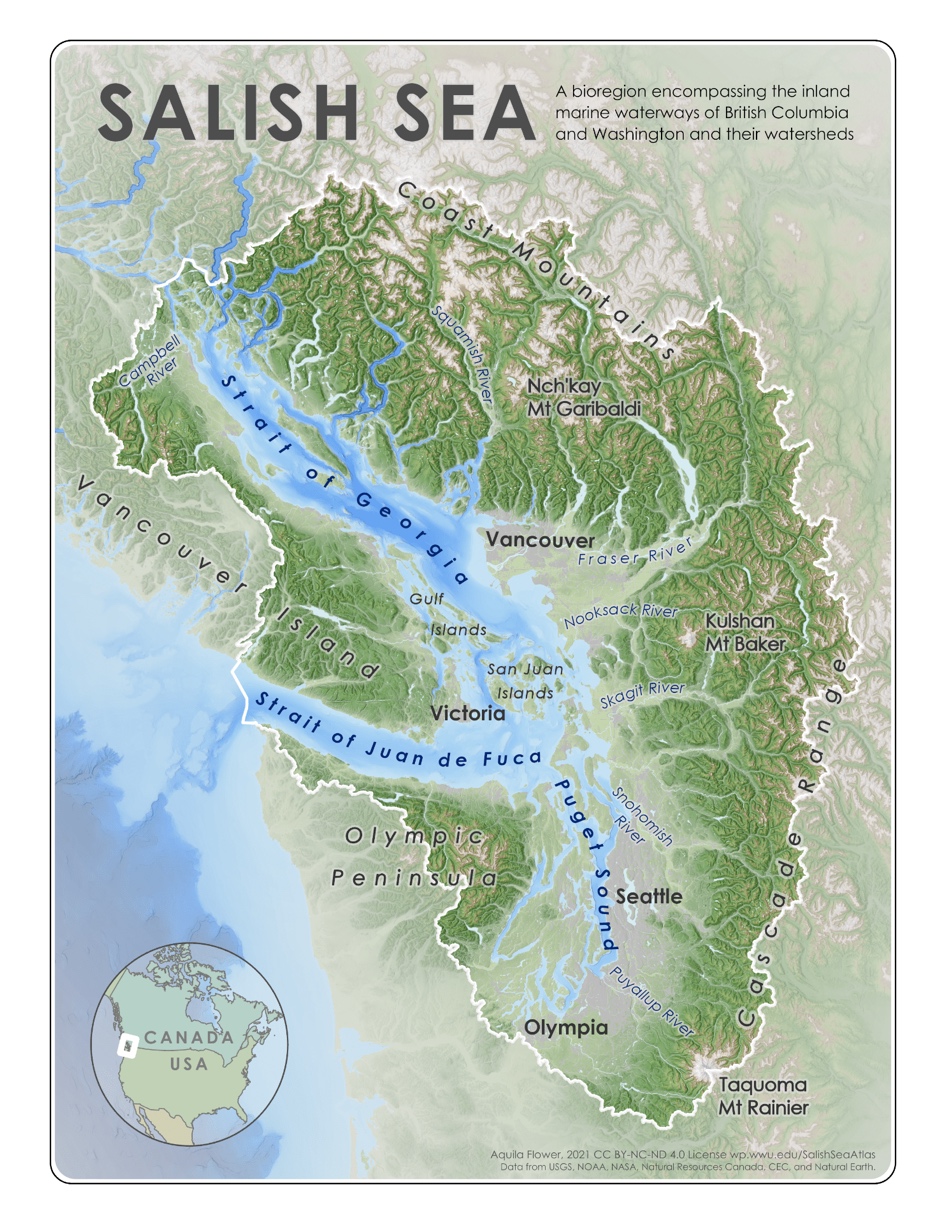 Western Washington UniversitySpring 2022 Tuesdays & Thursdays 10-11:50am InstructorsDr. Natalie Baloy & 
Dr. Mary Tuti BakerTeaching AssistantCaitlyn BlairMap: Aquila Flower 2021 - 
Salish Sea Reference MapThis version of the SALI 201: Introduction to the Salish Sea course syllabus was taught in Spring 2022 face-to-face at Western Washington University. This syllabus includes notes and links for instructional use. For more information, please contact the instructional team: Dr. Baloy: Natalie.Baloy@wwu.edu Dr. Baker: Mary.Baker@wwu.edu Caitlyn Blair: blairc7@wwu.edu Syllabus Table of Contents Course Description	2Course Learning Outcomes	2Assignments	3Weekly Course Overview	3Pre-Class Email	4Week 1: Whitecap to Whitecap + Xwe’chi-eXen (March 29 & 31)	5Week 2: Water Knows No Borders (April 5 & 7)	7Week 3: Fraser River (April 12 & 14)	9Week 4: Burrard Inlet / Coast Mountains (April 19 & 21)	11Week 5: The Northern Salish Sea (April 26 & 28)	13Week 6: Vancouver Island & Salish Sea Archipelago (May 3 & 5)	15Week 7: Elwha River / Olympic Peninsula (May 10 & 12)	16Week 8: Hood Canal / Nisqually / Olympia (May 17 & 19)	17Week 9: Seattle (May 24 & 26)	18Week 10 Skagit Valley (May 31 & June 3)	20Course DescriptionAbout Intro to the Salish Sea Course: This place-based, experiential, and multidisciplinary course introduces students to the complex human-environment systems of our shared bioregion, an international inland sea fed by watersheds governed by the United States, Canada, and over 60 Tribes and First Nations. This course invites students to critically examine complex issues in the Salish Sea, and to build meaningful connections across borders, disciplines, and systems to help bring to life an environmentally healthy and just future for the Salish Sea.About the Salish Sea Minor: This course is the core course in the Salish Sea Studies Minor. The Minor gives students an opportunity to develop a sense of place and a sense of responsibility for learning and caring for where they live. Composed of a core set of interdisciplinary courses and a set of electives spanning all colleges on campus, this Minor is designed to demonstrate that many ways of knowing are relevant and important for understanding the Salish Sea. Learn More / Declare a MinorAbout the Salish Sea: The Salish Sea bioregion is an estuarine inland sea surrounded by snow-capped mountain ranges and rich in biodiversity. Freshwater lakes and glaciers filter through temperate rainforest into rivers that meet the saltwater and tides from the Pacific Ocean, filling the Puget Sound, Georgia Basin, and Strait of Juan de Fuca. The name “Salish Sea” reflects the long history of Straits and Coast Salish peoples, who have deep and abiding relationships with the lands and waters of this region since time immemorial. Over the past two centuries, the Canada-US border and each nation’s governance structures have cut across this waterscape and intersected with Indigenous nations’ laws and governance systems in myriad ways. Millions of people from around the world have moved to the region’s cities and rural areas. This industrial-scale population growth, combined with extractive resource economies and global climate change, create myriad challenges for the health of this region and all who live here.Course Learning OutcomesBy the end of this course, you will gain practice in:Weaving together Indigenous knowledge systems, natural sciences, social sciences, and the humanities to shape your inquiries about the Salish Sea Sharing stories and science about the Salish Sea through art, maps, stories, letters, videos, podcasts, and other forms of expression Analyzing systems of power and governance between sovereign Indigenous nations, BC/Canada, and WA/US in the multinational Salish SeaIdentifying critical issues and evaluating potential solutions for shaping the current and future health of the Salish Sea  Developing relational accountability with the Salish Sea and a commitment to place-conscious learning that can be practiced wherever you live or travelCourse Development Development of the Salish Sea Studies curriculum has been generously supported by anonymous donations to the Salish Sea Institute, the Keta Legacy Foundation, the National Endowment for the Humanities, and the Pacific Northwest National Resource Center on Canada at the University of Washington and Western Washington University (US Department of Education Title VI grant). There is a parallel course offered at Whatcom Community College. The course syllabus and course material has been developed in collaboration and conversation with many people, including Marco Hatch, Nick Stanger, Robin Kodner, Anna Booker, Anita Harker, Kaatje Kraft, Ian Stacy, Jennifer Zovar, Anna Cook, Kamala Todd, and James Miller. Policies & SupportWe are all responsible for abiding by current COVID safety practices and university policies.You are responsible for all student policies here: https://syllabi.wwu.edu/.We will be following all university guidelines for COVID-19 safety and protocols. All students must wear masks at all times in class. Any changes in modality or class expectations due to the evolving COVID-19 situation will be announced on Canvas and in class.Syllabus Changes: This syllabus is subject to change. Changes, if any, will be announced in the Announcements tab on Canvas. Students will be responsible for all changes.Late Policy: You have a 3-day no-questions-asked grace period on all assignment deadlines. After that, late assignments will be penalized -10% per day late. Academic Hardship & Support: If challenging circumstances arise, please don’t hesitate to reach out to the Counseling Center and/or the Registrar's Office.Contacts for Concerns & Questions: Covid-19 Questions: https://www.wwu.edu/coronavirus/studentsMedical: Health Center - 650-3400 or wwu.edu/chw/student_healthEmotional or psychological: Counseling Center - 650-3400 or wwu.edu/chwHealth and safety: University Police - 650-3555 or www.ps.wwu.edu/Family or personal crisis or emergency: Dean of Students - 650-3775 or wwu.edu/dos/contact_us.shtmlAssignments  Place PortfolioInstructors will assign you a place in the Salish Sea for this assignment. You will research this place for the remainder of the quarter. Participation & ReflectionStudents are required to make weekly entries into their reflection packet. Instructors will collect packets to review on week 5 and week 10.ReadingsThere is not a required text or reader for this course. Readings consist of scholarly articles, book chapters, and online resources, including media coverage of relevant topics. Readings will be made available through Canvas and/or Western Libraries’ online database systems, and easily accessible. We aim for at least 50% of texts by Canadian authors and/or Indigenous authors. You will also be assigned videos, podcasts, and other media. GradesGrades will be letter grade mode. You may have the option to request Pass/No Pass (EP/NP) through the Registrar’s Office. There is a deadline for this request. In-class and homework assignments will be reviewed and be marked complete/incomplete. Final grades are based on your performance on and completion of all course material.Extra CreditYou can engage in self-directed experiential learning activities to receive up to 50 additional points in this class. You can receive 10 points for completing and documenting an activity from this Gameboard. You can complete up to 5 activities (5 x 10points each = 50 points). All activities must be completed, documented, and added to Canvas by Dec 2. Extra credit will be graded at the end of the term. Weekly Course OverviewPre-Class EmailDear SALI 201 students,This email is going out to all students enrolled in SALI 201 this Spring as well as students on the waitlist. We are writing with an invitation to do three things ahead of the first day of class on Tuesday, March 29: Fill out this short survey. This survey will give us a sense of who you are, your interests, and your knowledge and experience in the Salish Sea to date (and it’s okay if it’s very little - this class is designed to support you learning where you live). Review the Canvas site for the course. Students on the waitlist: if you would like access to the Canvas course, reply to this email and we can add you as a temporary student viewer.Engage with the Where Is the Salish Sea StoryMap. This StoryMap is designed by Dr. Aquila Flower, a professor and cartographer here at WWU. This StoryMap will give you a basic orientation to the Salish Sea, which we will review on our first day of class. Thank you for your interest in SALI 201! For students enrolled in the class, please know there is a sizable waitlist for the class. If you’re thinking about dropping this course for one reason or another, this is a good time to act so that other students can enroll. Thank you,Your SALI 201 Instructional Team - Dr. Baker, Dr. Baloy, & Caitlyn Blair Week 1: Whitecap to Whitecap + Xwe’chi-eXen (March 29 & 31)Learning OutcomesDefine Salish Sea, bioregion, watershed, ecosystem, ecotope, and “two-eyed seeing” Describe the Salish Sea and its primary ecotopes from whitecap to whitecap, with specific example focused on Mount Baker to Bellingham Bay and the Nooksack River watershedGain practice in “two-eyed seeing” by connecting ecosystem science and Indigenous knowledge systems with local and recent event: Xwe’chi’eXen / Cherry Point coal terminal proposal PlacesMount BakerNooksack RiverBellingham BayXwe’chi’eXen / Cherry PointSalish SeaReflection PromptsUse your own words to write definitions for the following major terms this week: Salish SeaBioregionWatershedEcosystemEcotope“Two-Eyed Seeing” Draw a cross-section of the Nooksack River watershed and label the primary ecotopes we discussed in classShare a two-paragraph description of your assigned ecotope articleDescribe your group’s discussion of the Xwe’chi’eXen case study Learning Materials Complete Before Class on TuesdayStep 1: Complete the course survey if you haven’t already.Step 2: Review Where Is the Salish Sea (StoryMap) (15min) Complete Before Class on ThursdayStep 1: Read Knowing Home - Chapter 1: Braiding Indigenous Science with Western Science (30min) Step 2: Complete the materials for your assigned ecotope and come to class with notes to share with your salmon and orca families (1hr) 1: AlpineWatch: Survivors of the Flood - Bill James (11min)Listen: Mount Baker's Last Potlatch - Pauline Hillaire (5min)Read: Introduction to Mount Baker and the Nooksack River Watershed (1hr)2: Forests & Meadows Watch: Nettles: Generations of Traditional Knowledge (4min)Watch: How Nettle Saved the People (5min) Read: Historical Indigenous Land-Use Explains Plant Functional Trait Diversity  (1hr)3: Rivers & Estuaries Watch: Silverweed (2min)Watch: Homecoming (6min)Read: The Effect of Climate Change on Glacier Ablation and Baseflow Support in the Nooksack River Basin and Implications on Pacific Salmonid Species Protection and Recovery (1hr)4: IntertidalWatch: Clams: Growing in Community Together (5min)Watch: A Wall Worth Building (5min)Read: Ancient Clam Gardens, Traditional Management Portfolio, and the Resilience of Coupled Human-Ocean Systems (1hr)5: Marine & Kelp ForestsWatch: Salmon Woman - Bill James (5min)Watch: Salmon: More Than Just Food (5min)Read: Sources of Corrosive Bottom Water to Bellingham Bay, Washington State (1hr)Additional Links & Materials What’s an Environmental Impact StatementWeek 2: Water Knows No Borders (April 5 & 7)Learning OutcomesDescribe the formation of the Canada-US borderRecognize borders as recent and contested Define Indigenous sovereignty and settler colonialism, and provide examples in the Salish Sea region Compare and contrast treaty-making processes in Washington State and British Columbia  PlacesBoundary BayNooksack River / floodplainSalish Sea marine border49th parallelRoberts BankReflection PromptsDraw and label a timeline of the Canada-US border in Salish Sea historical contextIn your own words, explain the phrase “water knows no borders” using examples from this regionCompare and contrast treaties and other nation-to-nation agreements in the Salish SeaExplain why borders are recent and contestedLearning MaterialsComplete Before Class on Tuesday Step 1: Read Chapter 1: “British Columbia”? Indigenous Peoples Confront Genocide in Challenging Racist BC - pp. 11-23 (30min) Step 2: Watch Inaugural Treaty Day Recognition by Children of the Setting Sun (25min)Step 3: Read Section 2: Context in the State of the Salish Sea Report - pp. 17-40 (30min)Complete Before Class on ThursdayStep 1: Listen to Episode 4.2: Terminal from Future Ecologies podcast (1hr) Step 2: Read your salmon family / orca pod’s assigned treaty or court case summary (10min) United States J Pod: Treaty of Point ElliottK Pod: Summary of Boldt Decision L Pod: Shellfish Pact Post-RafeedieChinook: Culvert CaseBCChum: Aboriginal Fisheries in British Columbia Pink: Sparrow Case + Leona Sparrow VideoSockeye: Guerin Case Coho: Douglas TreatiesAdditional Links & ResourcesState acts to finally settle disputed Nooksack River Basin water rights Adjudication of Water in the NooksackWhose Land Is It? Whose Water Is It Anyway? Aboriginal Rights / Title To Fish as Formerly (5min)  Native-land.ca (Treaties toggle) Creating Order: The Liberals, the Landowners, and the Draining of Sumas Lake, British ColumbiaChallenging Racist BCSALI 201 SlidesRoberts Bank MaterialsVideo Overview of Proposed Roberts Bank T2 Project Summary Key Findings of independent environmental impact assessment (full report here)Semiahmoo Nation: Public Hearing regarding Roberts Bank T2 Project (30min) US EPA Letter regarding Roberts Bank T2 project (10min) Week 3: Fraser River (April 12 & 14) Learning OutcomesWater GovernanceDefine water governance as a conceptRecognize the ways water has been managed or taken care of over timeExplain the complexities of water governance and management between multiple governing agencies (Tribal, federal, state) across bordersSalmon CyclesName the elements of the salmon cycle stagesIdentify the relationships between salmon cycles, ecotopes, and water managementAnalyze the impacts of human activities on the salmon cyclePlacesFraser RiverColumbia RiverReflection PromptsDefine water governance.What is something you learned today about water governance systems? Reflect on the ways caretaking and management have changed over time.What did you think of Ruth Miller’s salmon meditation? In what ways did this influence your understanding of the importance of salmon as a keystone species in the Salish Sea?How is water cared for and/or managed in your place?Think about the salmon cycle stages. Are any of these stages present in your specific place currently or historically? Have there been changes to your place that now don’t allow for salmon to be present?Learning MaterialsComplete prior to Tuesday classReview the following story mapsStory Map - The Fraser River - A Canadian Heritage RiverStory Map - Salmon Habitat in the Lower FraserState of the Salish Sea Report - Fraser River VignetteComplete prior to Thursday classRead your salmon family / orca pod’s assigned section of Revitalizing Indigenous Law with the Lower Fraser Fisheries Alliance - Legal Traditions of the Peoples of the Lower Fraser Summary ReportJ pod: Volume 1K pod: Volume 2Chinook: Volume 3Chum: Volume 4Pink: Volume 5Sockeye: Volume 6Coho: Volume 7L pod: End MatterAdditional Links & Resources Kehoe et al.: Conservation in heavily urbanized biodiverse regions requires urgent management action and attention to governanceMusqueam - Animation History of the Fraser River Delta (see also Musqueam Teacher Kit)Toward a Vision for Salmon Habitat in the Lower Fraser RiverSto:lo AtlasArmstrong, J. (2013). Indigenous Water Governance and Resistance: A Sylix Perspective. In Wagner, J. (Eds.), The Social Life of Water (pp 239-254). Berghahn Books.Fraser River from headwatersPronunciation guide -Halq'eméylem alphabetMultiple Ontologies of WaterWeek 4: Burrard Inlet / Coast Mountains (April 19 & 21)Learning OutcomesSituate the Salish Sea carbon economy in global contextCompare and contrast the Trans Mountain pipeline expansion proposal with other fossil fuel proposals in the Salish Sea, including compare/contrast environmental impact assessments, Indigenous rights frameworks, and Indigenous legal principles Describe relationships between orca and human population changesPlacesBurrard InletCoast MountainsTar Sands to China / Pacific Rim  Reflection PromptsWhat is something you learned about the relationship between the proposed Trans Mountain Expansion and its projected effects on Orca whales?What surprised you about Weigh Anchor?Reflect on your specific place, what are some ways your place may be affected by TMX expansion?Research to find out if there are any proposed projects at your place. (This could be clean-up projects, shoreline development projects, etc.). Describe the ways this could change the ecology and human activity in your place.Learning MaterialsComplete prior to Tuesday classEveryone read the following:Tsleil-Waututh Nation Assessment Executive SummaryState of the Salish Sea Report - Vignette 8: Connection to PlaceBased on your assigned number, read the following from the Tsleil-Waututh Nation Assessment and be prepared to share in your pods/families:1: Chapters 3 & 4 (p. 6-25) (30min) - Group 12: Chapters 5 & 6 (p. 26-49) (30min) - Group 23: Chapters 7, 8, & 9 (p. 55-61) (30min) - Group 34: Chapters 10-12 (p. 62-70) (30min) - Group 45: Chapters 13-15 (p. 71-84) (30min) - Group 5Complete prior to Thursday classRead the following set of readings for your group number (same groups as above) and be prepared to share in your pods/families:1: Seattle Times Hostile Waters Series - Part 1: Orcas thrive in a land to the north (15min) 2: Seattle Times Hostile Waters Series - Part 2: How a generation of killer whales was taken from Puget Sound (15min) 3: Seattle Times Hostile Waters Series - Part 3: Hunger (15min)4: Seattle Times Hostile Waters Series - Part 4: The Roar Below: How our noise is hurting orcas’ search for salmon (15min) 5: Seattle Times Hostile Waters Series - Part 5: Chasing a Memory (15min)Additional Links & ResourcesSee note below re: orca taskforce and Sightline Institute materialsConsider including Rudy Reimer’s works on the alpine for this lesson: THE MOUNTAINS AND ROCKS ARE FOREVER: LITHICS AND LANDSCAPES OF SKWXWÚ7MESH UXWUMIXWBurrard Inlet Environmental Science and Stewardship AgreementBurrard Inlet Action PlanSALI 201: Trans Mountain SlidesWeek 5: The Northern Salish Sea (April 26 & 28) Learning OutcomesReview defining characteristics of the ecotopes (ecotope comprises all the constituent parts found at that locality on the same scale, such as the physiotope (landform), the geotope (rocks and soil) and the biotope (living flora and fauna - including humans) [https://www.google.com/search?client=firefox-b-1-d&q=ecotope+examples]Evaluate the impacts of settlements on various ecotopes, especially tourism and timber harvestingDevelop map reading and map making skillsPlacesHowe SoundSunshine CoastGibsonsCampbell RiverQuadra IslandReflection PromptsWhat is a map?What is one example of the impact that settlement has on the ecotope in the Northern reaches of the Salish Sea.Learning MaterialsComplete before Tuesday:Group 1. Alpine EcotopeTenure and Land UseCoast Mountain Ecology Squamish & Lil’wat Cultural CenterVirtual tour of Cultural CenterIndigenous-led 2030 Winter Olympic bidGroup 2. Forest & MeadowWestern Forest ProductsLetter from Provincial Government to Western Forest Products (2007) Sustainability ReportKwakiutl first nation protest Western Forest Products action on Vancouver IslandLetter from Kwakiutl Band Council to Ministry of Forests and Range (2007) Carbon offsets in Quadra forestsGroup 3. Rivers & EstuariesSquamish Estuary ReclamationWelcome to SquamishGroup 4. IntertidalEagle View Heights promotional videoMarco Hatch describing clam garden technologyHakai magazine article  Group 5. MarineKwakwaka’wakw fisheries - fighting fish farms in 2007LoU between First Nations and BC government re fish farms (pdf) First Nations Leadership Council supports fish farm LoU5 Salmon Fish Farms DecommissionedThursday, we'll meet at the Map Room in the Library.Additional Links & ResourcesNGOS with BC as a focus:https://www.stand.earth https://sierraclub.bc.ca/campaigns/https://www.raincoast.org https://ancientforestalliance.org https://www.wildernesscommittee.org Educational siteshttps://www.thecanadianencyclopedia.ca/en/article/vancouver-island-coal-strikehttps://www.theglobeandmail.com/news/british-columbia/quinsam-mine-closing-marks-end-of-an-era-for-vancouver-island-coal/article28390744/ https://opentextbc.ca/geography/chapter/7-3-history-of-commercial-logging/ https://www.pulpandpapercanada.com/looking-west-historical-overview-of-the-industry-in-bc-1000141957/ Island in the Salish SeaHowe Sound UNESCOOceanWatch Howe SoundTransnational connectionsPast, present, futurenon-Coast Salish / Kwakwaka’wakw elements of the Salish Seafisheries management, cultural values, Present - resource extraction: timber, fishing settler colonialismClam gardens - QuadraWeek 6: Vancouver Island & Salish Sea Archipelago (May 3 & 5) Learning OutcomesDescribe the value of reef nets, clam gardens, and camas to Coast Salish peopleExplain the importance of relationality and reciprocity as political and economic conceptsPlacesSaanich PeninsulaGulf IslandsSan Juan IslandsReflection PromptsExplain relationships and reciprocity using the example of camas harvesting, clam gardens, and/or reef net fishing Define “two-eyed seeing” using the example of camas, clam, and/or salmon knowledge, practice, and science Learning MaterialsComplete by Tuesday: All students read: Ocean Cultures: Northwest Coast Ecosystems and Indigenous Management Systems by Nancy Turner & Darcy Mathews (1hr)Salmon Families & Orca Pod Readings (30min):J Pod: Cowichan River Story Map (click through all sections) K Pod: Sea Gardens Story Map (click through all sections, and read closely the Salish Sea-adjacent sections) L Pod: Saltwater People - Part 1 (pp 9-60)Chinook: Saltwater People - Part 2 (pp 55-82)Chum: Coast Salish Place Names of the San Juan IslandsCoho: Gulf Island Ecosystem Community Atlas - Part 2 - pp 11-40Pink: Gulf Island Ecosystem Community Atlas - Part 3 - pp 41-70Sockeye: Gulf Island Ecosystem Community Atlas - Part 1 & Part 4 pp 1-10 + 71-85Complete by Thursday: Listen to Camas, Cores, & Spores on Future Ecologies podcast (45min) Watch Puyallup Tribe hosts c’abid (camas) harvest at PLU (5min) Additional Links & ResourcesThursday at Camas Patch 5 stationsPicnic after class?Discuss in class: Black Salt Spring - Emma Stark John Craven Jones Sylvia Stark Week 7: Elwha River / Olympic Peninsula (May 10 & 12)Learning OutcomesDescribe the process of undamming the Elwha River Name who/what was involved in the processEvaluate the relationship between the National Parks System and Indigenous nations in Olympic National ParkRecognize the multiple ways to tell a story or create a narrative about a placePlacesThe Elwha RiverOlympic National ParkReflection PromptsWhy is camas ecologically, socially, and culturally significant?Reflect on the multiple ways to tell a story or create a narrative about a place (think about the story you want to tell about your place)Lesson MaterialsComplete by Tuesday: Listen to Camas, Cores, & Spores on Future Ecologies podcast (45min)Watch Puyallup Tribe hosts c’abid (camas) harvest at PLU (5min)Complete by Thursday:Read this article about the agreement between Indigenous nations on the Peninsula and the Parks Service: NWIFC Olympic National Park Sign PactRead this article about removing dams from the Elwha River: The World’s Largest Dam Removal Project Relevator ArticleListen to this podcast from Future Ecologies also about removing the Elwha dam: FE1.10 - Dams: Rushing Downriver (Part 2)Additional Links & ResourcesReturn the Parks to the Natives- Atlantic MagazineRecolonizing the ElwhaThe World’s Largest Dam Removal Project Relevator Article Undamming the Elwha FilmNWIFC Olympic National Park Sign Pact Week 8: Hood Canal / Nisqually / Olympia (May 17 & 19)Learning OutcomesExamine how state governance functions, with a focus on Olympia and the Washington State LegislatureExplore the history of the Nisqually River, including Billy Frank Jr. fish-ins and recent watershed management plans and systems Comparing and contrasting different aquatic ecosystems using the lower Salish Sea (e.g., Hood Canal, rivers and estuaries, ocean circulation / freshwater-saltwater mixing) PlacesThe Nisqually RiverOlympia, home to the State CapitolReflection PromptsWho are the elected officials of your place and what environmental policy would you ask these elected officials to enact?Connect Thursday’s discussion of the Nisqually Watershed Management Plan to the Lower Fraser River Fisheries Alliance Revitalizing Indigenous Law discussion in Week 3.Lesson MaterialsREAD: Nisqually Tribe watershed management planEveryone: Introduction and Background pp 14Section 1: J Pod: Mission & Objective / Obligations and Expectations (1-5)Sockeye: Planning Process in the Nisqually Watershed (6-15)Section 2: K Pod: Growth and Land Use (18-24)Chinook: Water Rights (44-56)Section 3:L-pod: Yelm Sub-Basin Action Plan (83-87)Pink: Mashel-ohop Sub-Basin Action Plan (88-98)Section 4: Coho: Water Related Programs, Plans and Processes (101-108)Chum: State Environmental Policy Act (140-154)WATCH: A Conversation with Representative Debra Lekanoff (45min) Week 9: Seattle (May 24 & 26)Learning OutcomesExamine the causes and effects of natural eventsAnalyze potential threats and risks of natural events for Seattle and other places in the Salish Sea Compare and contrast disaster response and preparation at the municipal, state, and regional scales, as well as community connection and organizingPlacesSeattleDuwamish RiverMount RainierCascadia Subduction Zone Reflection PromptsDescribe how at least 2 different types of events might affect the Salish Sea and your assigned placeThis week we will encounter four roles for social change - Helper, Advocate, Rebel, Organizer. Which of the four roles resonates most with you and why? Learning MaterialsREAD OR LISTEN: The Really Big One + How to Stay Safe When the Big One ComesNote: there’s an option at the link to listen to this instead if you want to walk/listen for this one. (45min) J POD: Earthquakes 1READ: Earthquake Key Points (City of Seattle) + The Most Doomed City in Canada (30min) LOOK AT MAPS: Earthquake Canada Map (Zoom to Salish Sea) + WA Geologic Hazard Map (Select Map Layers: Earthquakes and Seismic Scenarios / Search for Seattle) (15min)K POD: Earthquakes 2READ: Five Puget Sound Cities & Earthquake Risk (15min)READ: Encouraged but not required: When the mountain dwarfs danced (30min) L POD: Tsunamis READ: Tsunamis and Seiches Key Points (City of Seattle) (10min)WATCH: Tsunami Wave Simulation & Current Velocity Videos for Washington State, Bellingham, San Juan Islands (15min) LOOK AT MAP: WA Geologic Hazard Map (Select Map Layer: Tsunamis / Search for Seattle) (20min) CHINOOK: FloodingREAD: Floods Key Points (City of Seattle) + Flood Modelling and Mapping in BC’s Lower Mainland (Fraser Basin Council) (30min) LOOK AT MAP: Flood Hazard Map (WA Department of Ecology) (Search for Seattle and other cities) (15min) CHUM: Landslides READ: Landslides Key Points (City of Seattle) + Oso Landslide StoryMap (30min)LOOK AT MAP: WA Geologic Hazard Map (Map Layer: Landslides / Search for Seattle) (15min) COHO: FiresREAD: Fires Key Points (City of Seattle) + Heat Wave Spread Fire That ‘Erased’ Canadian Town (30min) LOOK AT MAP: Washington Wildfire Map + Air Quality Map (15min)PINK: VolcanoesREAD: Volcano Key Points (City of Seattle) + What will happen when Mount Rainier erupts? (10min)WATCH: Mount Rainier: Active Volcano (5min) LISTEN: Mountain Songs (Crosscut Podcast) (15min) LOOK AT MAP: USGS Map - Volcanic Hazards of Mount Rainier (15min)SOCKEYE: Heat Domes READ: An Unprecedented Pacific Northwest Heat Wave Rings Alarm Bells (35min)WATCH: Canada heatwave cooks up to one billion shellfish alive (2min) WATCH: June 2021 heat dome created mass mussel mortality in the Salish Sea (2min)WATCH: Washington's historic heat wave could have long-term impacts on shellfish industry (3min) Additional Links & Resources Four Roles for Social ChangeReminder that our region has had a huge population growth due to intentional development of these cities and business practices. This continues as with promotion of the region as a tech hub, for example, through the Cascadia Innovation Corridor and other initiatives. Meanwhile, we live in a geologically active space amidst a shifting climate. If we imagine a scenario where 10 million more people move to this region due to economic growth, what are the projections of these risks that you looked at? What do we anticipate in relation to these disasters?Week 10 Skagit Valley (May 31 & June 3)Learning OutcomesDescribe the 13-moon lunar cycle as developed by the Swinomish Community Tribal Health Program.Consider the principle of informal education that is predicated on learning as a process over time that is facilitated by communities, parents, friends, and leadersPlacesThe Skagit ValleySwinomish Indian Tribal CommunityReflection PromptsWhich of the 13 Moons is your birth moon? What is happening during this time/month?Reflect on two-eyed seeing in reference to one of the 13 Moons guiding principles (pg. 5 of 13 Moons Curriculum Guide link)Learning MaterialsSaltwater Peoples: Read "The Saanich Seasonal Cycle"13 Moons First Foods and Resources CurriculumRead the Introduction and Guiding PrinciplesUnder which of the 13 moons were you born? Read about that moon and the associated activities in the 13 Moons First Foods and Resources Curriculum.Visit 13 Moons at Work Facebook pageRead about the activities of the Swinomish Community Health team and watch a couple of their videos.Portfolio 1: Where Are You and Who Are You? 150 ptsDue April 15Portfolio 2: Mapping Your Place 150 ptsDue May 6Portfolio 3: Writing Your Place 150 ptsDue May 27Portfolio 4: Final Portfolio150 ptsDue June 9Participation (5pts per class x 20 = 100)100 ptsDailyReflection Journal (5pts per prompt x 2 per week x 10 = 100)100 ptsWeeklyFinal Show & Tell50 ptsWeeks 9 & 10Final Narrative Reflection150 ptsJune 9Grade ScaleA ≥ 93%A ≥ 90%B+ ≥ 88%B ≥ 83%B- ≥ 80%C+ ≥ 78%C ≥ 73%C- ≥ 70%D+ ≥ 68%D ≥ 63%D- ≥ 60%WDATESPLACESASSIGNMENTS1March 29 & 31Mount Baker to Bellingham Bay2April 5 & 7Nooksack River / Boundary Bay / Marine Border 3April 12 & 14Fraser River EstuaryPlace Portfolio 14April 19 & 21Burrard Inlet & Coast Mountains5April 26 & 28Howe Sound & Sunshine CoastReflection Journal Check6May 3 & 5San Juan & Gulf Islands ArchipelagoPlace Portfolio 27May 10 & 12Elwha River / Hood Canal / Olympic Peninsula8May 17 & 19Nisqually River / Olympia9May 24 & 26Duwamish River / SeattlePlace Portfolio 310May 31 & June 2Skagit River Estuary / Return to HerePresentations / Reflection Journal Check FJune 9 – 8-10amFinal Class CelebrationPresentations / Reflections /Place Portfolio 3